Психогеометрический тест на собеседовании:Расположите геометрические фигуры в порядке их предпочтительности и значимости для Вас. Даны на выбор пять фигур: треугольник, квадрат, круг, зигзаг,  прямоугольник. По фигуре, помещенной на первое место, менеджер по подбору персонала будет пытаться определить  основные доминирующие особенности Вашей личности и Вашего поведения.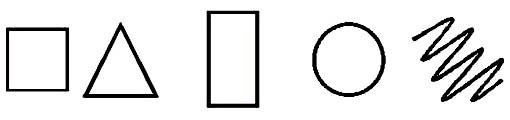 Основные психологические характеристики поведения:Квадрат: пунктуальность, организованность, пристрастие к письменной речи, практичность, экономность, аккуратность,  строгое соблюдение правил, профессиональная эрудиция, инструкций, внимательность к деталям, узкий круг друзей, ориентация на факты, чистоплотность, осторожность, сухость, холодность, настойчивость, упорство,  твердость в решениях, трудолюбие, терпеливость, слабый политик.Треугольник:  стремление к власти, лидер, честолюбие, установка на победу, высокая работоспособность, прагматизм, буйные развлечения,  ориентация на суть проблемы,  решительность, импульсивность, уверенность в себе,  сила чувств, смелость,  неукротимая энергия, узкий круг друзей, склонность к риску,  нетерпеливость, великолепный политик, нетерпеливость, остроумие, широкий круг общения.Круг: хорошая интуиция,  склонность к меланхолии, контактность, спокойствие, высокая потребность в общении,  доброжелательность, ориентация на мнение окружающих, забота о других,  способность к сопереживанию, щедрость, эмоциональная чувствительность, склонность к общественной работе, доверчивость,  способность уговаривать, убеждать других, нерешительность, слабый политик, болтливость, сентиментальность, тяга к прошлому, гибкий распорядок дня.Прямоугольник:  непоследовательность, изменчивость, неопределенность, возбужденность, непунктуальность, любознательность, смелость, низкая самооценка, позитивное отношение ко всему новому, неуверенность в себе,  резкие колебания настроения, доверчивость,  быстрые, нервозность, избегание конфликтов,  склонность терять вещи,  новые друзья, забывчивость, имитация поведения других людей, травмам тенденция к прастуде.Зигзаг: креативность, жажда знаний, жажда изменений, великолепная интуиция,  мечтательность, непрактичность, душа компании, остроумие, импульсивность, устремленность в будущее, поведения, позитивное отношение ко всему новому,  стремление работать в одиночку, одержимость своими идеями, восторженность, энтузиазм, безалаберность в финансовых вопросах, непосредственность, непостоянство настроения, отвращение к бумажной работе.